GuamGuamGuamGuamJanuary 2023January 2023January 2023January 2023SundayMondayTuesdayWednesdayThursdayFridaySaturday1234567New Year’s DayNew Year’s Day (substitute day)89101112131415161718192021Martin Luther King Jr. Day22232425262728293031NOTES: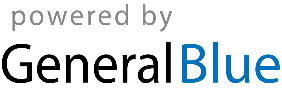 